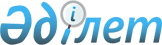 О внесении изменений в постановление акимата Акмолинской области от 22 декабря 2010 года № А-12/499 "Об утверждении перечня автомобильных дорог общего пользования областного значения"Постановление акимата Акмолинской области от 29 апреля 2020 года № А-5/233. Зарегистрировано Департаментом юстиции Акмолинской области 6 мая 2020 года № 7848
      В соответствии с Законами Республики Казахстан от 23 января 2001 года "О местном государственном управлении и самоуправлении в Республике Казахстан", от 17 июля 2001 года "Об автомобильных дорогах", акимат Акмолинской области ПОСТАНОВЛЯЕТ:
      1. Внести в постановление акимата Акмолинской области от 22 декабря 2010 года № А-12/499 "Об утверждении перечня автомобильных дорог общего пользования областного значения" (зарегистрировано в Реестре государственной регистрации нормативных правовых актов № 3382, опубликовано 29 января 2011 года в газетах "Арқа ажары" и "Акмолинская правда") следующие изменения:
      в перечне автомобильных дорог общего пользования областного значения, утвержденном указанным постановлением:
      строку, порядковый номер 2 изложить в новой редакции:
      "
      ";
      строки, порядковые номера 5, 6 изложить в новой редакции:
      "
      ";
      строку, порядковый номер 8 изложить в новой редакции:
      "
      ";
      строку, порядковый номер 10 изложить в новой редакции:
      "
      ";
      строки, порядковые номера 14, 15, 16 изложить в новой редакции:
      "
      ";
      строку, порядковый номер 31 изложить в новой редакции:
      "
      ";
      строку, порядковый номер 43 изложить в новой редакции:
      "
      ";
      строку, порядковый номер 46 изложить в новой редакции:
      "
      ".
      2. Контроль за исполнением настоящего постановления возложить на заместителя акима Акмолинской области Муратулы А.
      3. Настоящее постановление вступает в силу со дня государственной регистрации в Департаменте юстиции Акмолинской области и вводится в действие со дня официального опубликования.
					© 2012. РГП на ПХВ «Институт законодательства и правовой информации Республики Казахстан» Министерства юстиции Республики Казахстан
				
2
КС-2
Ерейментау-Еркиншилик-Аршалы
120,5
5
КС-5
Кабанбай батыра-Жангызкудук-Оразак
78,6
6
КС-6
Новочеркасское-Егиндыколь-Жантеке
119,2
8
КС-8
Новый Колутон-Акколь-Азат-Минское
200,3
10
КС-10
Петровка-Улан-Мариновка
108
14
КС-14
"Кокшетау-Атбасар"-Веселое
24
15
КС-15
Бабатай-Волгодоновка-Береке-Булаксай
40
16
КС-16
Коргалжын-Арыкты-Сабынды
78
31
КС-31
"Восточный обход города Нур-Султан" - станция Сарыоба
41
43
КС-43
Акылбай-Кызылагаш
18
46
КС-46
Еркиншилик-Каратал
53,6
      Аким Акмолинской
области

Е.Маржикпаев
